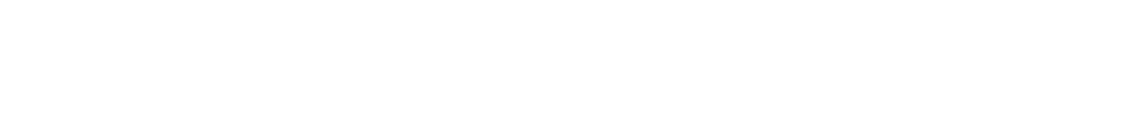 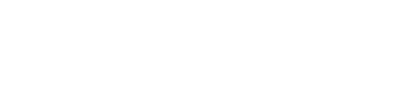 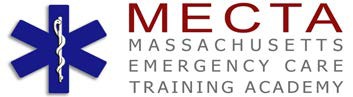 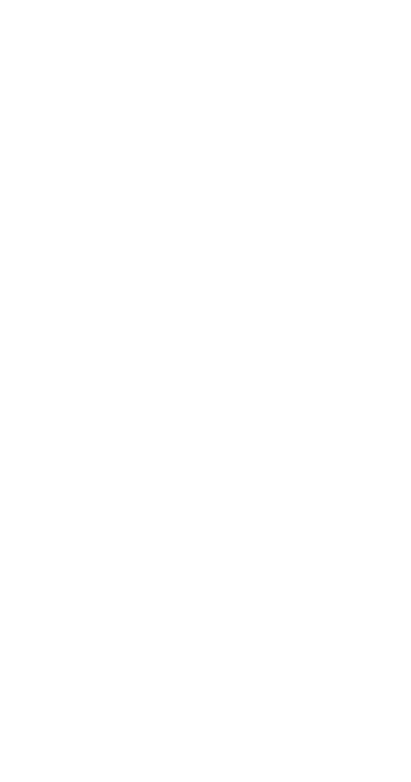 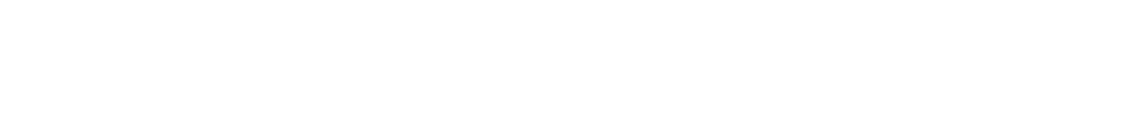 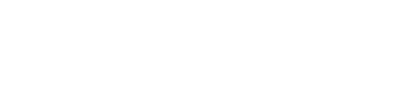 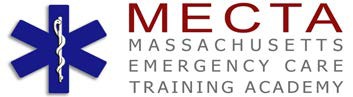 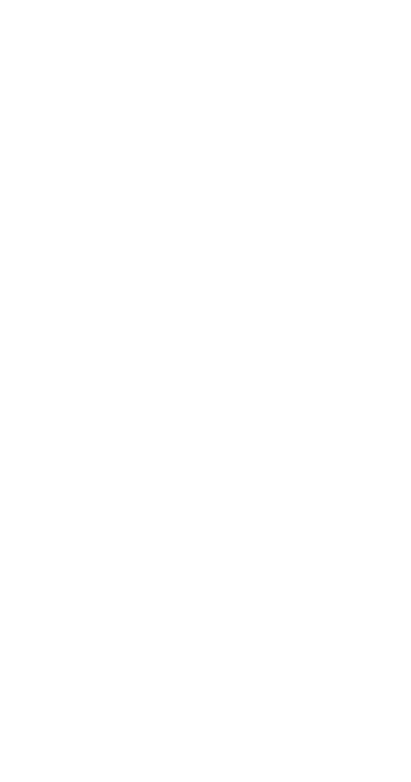 EMERGENCY MEDICAL TECHNICIAN GRADUATING CLASSSPRING - 2016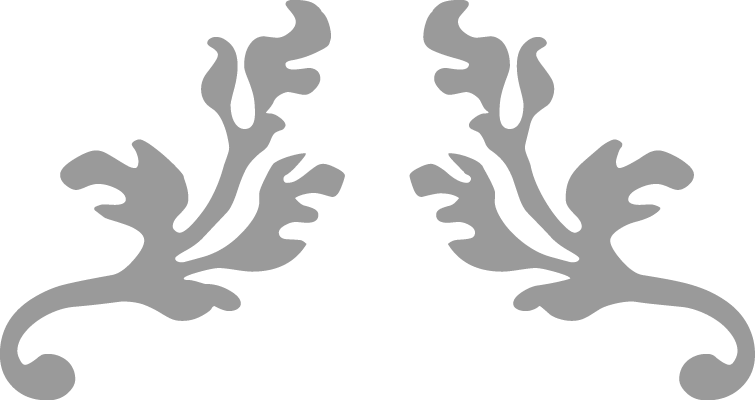 